Wayne Swanton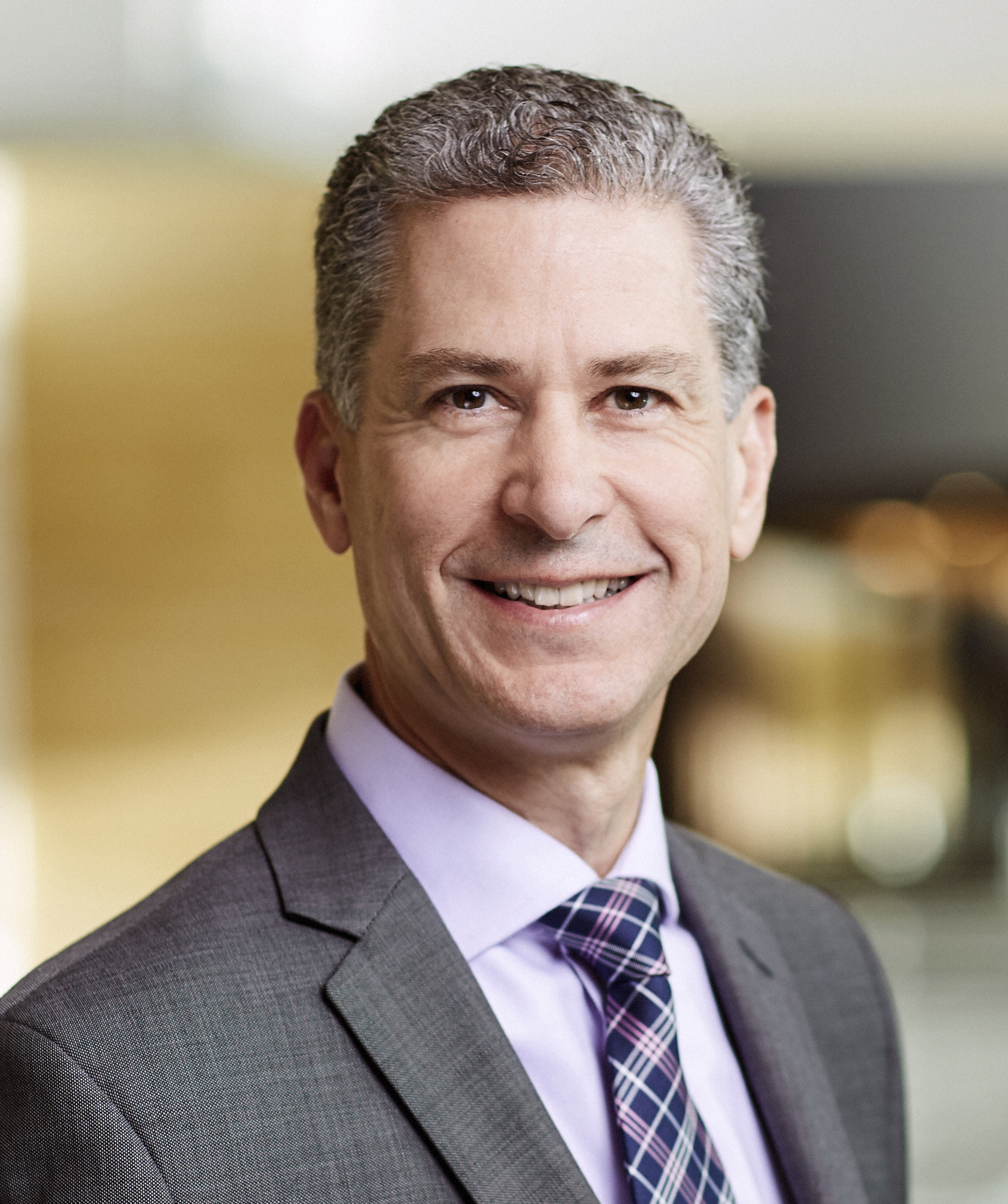 Executive Vice President, Global OperationsMr. Swanton is Executive Vice President, Global Operations of Allergan plc. Prior to his current appointment, Mr. Swanton served as Senior Vice President Global Operations of Allergan.He joined the Company (then Watson) in March 2012 as Vice President, Global Supply Chain. Mr. Swanton brings expertise to all aspects of the end-to-end supply chain, including procurement, planning, manufacturing, external supply, quality and distribution. He has extensive leadership experience in global pharmaceutical operations and managing significant business transformations. Prior to joining Allergan, Mr. Swanton held various roles at Abbott Laboratories in finance, supply chain, project management and manufacturing operations in both local and global capacities. Mr. Swanton is a Fellow of the Chartered Association of Certified Accountants, UK.